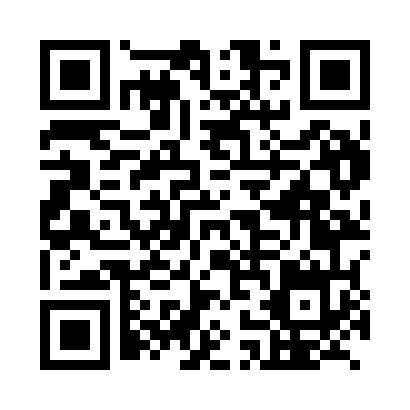 Prayer times for Pica, ChileMon 1 Apr 2024 - Tue 30 Apr 2024High Latitude Method: NonePrayer Calculation Method: Muslim World LeagueAsar Calculation Method: ShafiPrayer times provided by https://www.salahtimes.comDateDayFajrSunriseDhuhrAsrMaghribIsha1Mon6:317:451:415:047:378:462Tue6:327:451:415:037:368:453Wed6:327:451:405:037:358:444Thu6:327:461:405:027:348:445Fri6:327:461:405:027:338:436Sat6:337:461:395:017:338:427Sun5:336:4612:394:016:327:418Mon5:336:4712:394:006:317:409Tue5:336:4712:394:006:307:3910Wed5:346:4712:383:596:297:3911Thu5:346:4812:383:596:287:3812Fri5:346:4812:383:586:287:3713Sat5:346:4812:383:586:277:3614Sun5:356:4812:373:576:267:3615Mon5:356:4912:373:576:257:3516Tue5:356:4912:373:566:257:3417Wed5:356:4912:373:566:247:3418Thu5:366:5012:363:556:237:3319Fri5:366:5012:363:556:227:3220Sat5:366:5012:363:546:227:3221Sun5:366:5112:363:546:217:3122Mon5:376:5112:363:546:207:3023Tue5:376:5112:353:536:197:3024Wed5:376:5212:353:536:197:2925Thu5:376:5212:353:526:187:2826Fri5:386:5212:353:526:177:2827Sat5:386:5312:353:516:177:2728Sun5:386:5312:353:516:167:2729Mon5:386:5312:353:506:157:2630Tue5:396:5412:343:506:157:26